2024 Team Roster – K/PP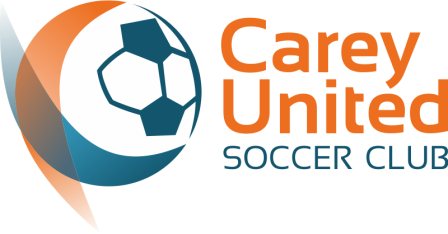 Please fill in for your team for each week (TIP: have the one family each week is easiest).Do this early in the season and send this out to your team, so if any changes are needed 
there is plenty of time to organise a swap.ORANGES: Wash and cut 6 to 8 oranges, each cut into 6 or 8 pieces, and serve in a large container at half-time.  Collect and dispose of rubbish.FAIREST & BEST: Using the form from your Team Manager, write down 3 player names in the order of you think who played the fairest and best during the game. Please place completed form in the green box at the Canteen.PITCH SET-UP / PACK-UP: IMPORTANT - parent help is ESSENTIAL for goal set-up (20 minutes before game start) & pack-up every week for this league. (Only required if you have the first or last timeslot.)CANTEEN: Your team will be rostered on for a 2 hour canteen shift ONCE during the season. You will need to have at least 3 people on at a time covering the 2 hours. NOTE: No children are to be in the preparation area due to safety reasons.ROUND (Week)DATEORANGESPITCHROUND (Week)DATEORANGESSET-UP / PACK-UP1Sat, 4th May 20242Sat, 11th May 20243Sat, 18th May 20244Sat, 25th May 2024*** SATURDAY 1st JUNE 2024 - NO GAME ****** SATURDAY 1st JUNE 2024 - NO GAME ****** SATURDAY 1st JUNE 2024 - NO GAME ****** SATURDAY 1st JUNE 2024 - NO GAME ***5Sat, 8th June 20246Sat, 15th June 20247Sat, 22nd June 2024*** SCHOOL HOLIDAY BREAK - NO GAMES PLAYED ****** SCHOOL HOLIDAY BREAK - NO GAMES PLAYED ****** SCHOOL HOLIDAY BREAK - NO GAMES PLAYED ****** SCHOOL HOLIDAY BREAK - NO GAMES PLAYED ***8Sat, 20th July 2024
+ PHOTO DAY9Sat,  27th July 202410Sat, 3rd August 202411Sat, 10th August 202412Sat, 17th August 202413Sat, 24th August 202414Sat, 31st August 202415Sat, 7th September 2024*** SATURDAY 14th SEPTEMBER 2024  -  WIND-UP & FAMILY FUN DAY ****** SATURDAY 14th SEPTEMBER 2024  -  WIND-UP & FAMILY FUN DAY ****** SATURDAY 14th SEPTEMBER 2024  -  WIND-UP & FAMILY FUN DAY ****** SATURDAY 14th SEPTEMBER 2024  -  WIND-UP & FAMILY FUN DAY ***CANTEEN DATE: (write here when your team is on)